System requirementsClient installationHardware, minimum requirements
Minimum of 4 Mb RAM
Hard disk with minimum 200 Mb free spaceOperating systemWindows XP/NT 4.0(SP 6)/windows 7, Windows 8Installed software.net framework 3.5 or laterMicrosoft Mobile Center (For export/import with mobile units)Application ServerHardware, minimum requirements
4 Gb RAM
Hard disk with minimum 500 Mb free space
Windows Server 2008 or laterDatabase Server (Can be same as Application server)Hardware, minimum requirements
SQL Express 2005 or later
SQL 2005 or later
4 Gb RAM
Hard disk with minimum 2 Gb free space
Windows Server 2003 or later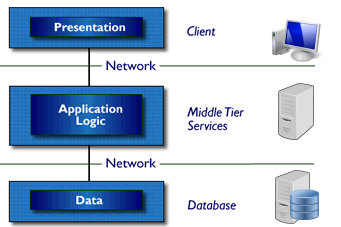 